PAPER TITLE: BOLD, TIMES NEW ROMAN, FONT SIZE 16, LINE SPACING 1.5First Author1*, Second Author2, Third Author31Author Designation, Department and Affiliation of the first author2Author Designation, Department and Affiliation of the second author3Author Designation, Department and Affiliation of the third authorAbstractThe manuscript should contain an abstract. Abstract should be Times New Roman, Italic, Font Size 10, Single line spacing, Text alignment should be justify, should contain at least 200 words. The abstract should state the purpose, approach, results and conclusions of the work. The manuscript should contain an abstract. Abstract should be Times New Roman, Italic, Font Size 10, Single line spacing, Text alignment should be justify, should contain at least 200 words. The abstract should state the purpose, approach, results and conclusions of the work. The manuscript should contain an abstract. Abstract should be Times New Roman, Italic, Font Size 10, Single line spacing, Text alignment should be justify, should contain at least 200 words. The abstract should state the purpose, approach, results and conclusions of the work.Keywords: Keywords 1; Keywords 2; Keywords3; Keywords 4HEADING 1This template, modified in MS Word 2007 and saved as a “Word 97-2003 Document” for the computer, provides authors with most of the formatting specifications needed for preparing electronic versions of their papers. Do not submit papers written with other editors than MS Word, it will not be accepted for review. Save the files to be compatible with many versions of MSWord (avoid other document extension than *.doc or *.docx). Do not submit papers without performing a carefully spellcheck and English language grammar check. The reference number should be shown in square bracket [1].1.1 Sub Heading 1This template, modified in MS Word 2007 and saved as a “Word 97-2003 Document” for the computer, provides authors with most of the formatting specifications needed for preparing electronic versions of their papers. Do not submit papers written with other editors than MS Word, it will not be accepted for review. Save the files to be compatible with many versions of MSWord (avoid other document extension than *.doc or *.docx). Do not submit papers without performing a carefully spellcheck and English language grammar check. The reference number should be shown in square bracket [1]. 1.2 Sub Heading 2This template, modified in MS Word 2007 and saved as a “Word 97-2003 Document” for the computer, provides authors with most of the formatting specifications needed for preparing electronic versions of their papers. Do not submit papers written with other editors than MS Word, it will not be accepted for review. Save the files to be compatible with many versions of MSWord (avoid other document extension than *.doc or *.docx). Do not submit papers without performing a carefully spellcheck and English language grammar check. The reference number should be shown in square bracket [1].1.3 Sub Heading 3This template, modified in MS Word 2007 and saved as a “Word 97-2003 Document” for the computer, provides authors with most of the formatting specifications needed for preparing electronic versions of their papers. Do not submit papers written with other editors than MS Word, it will not be accepted for review. Save the files to be compatible with many versions of MSWord (avoid other document extension than *.doc or *.docx). Do not submit papers without performing a carefully spellcheck and English language grammar check. The reference number should be shown in square bracket [1].HEADING 2This template, modified in MS Word 2007 and saved as a “Word 97-2003 Document” for the computer, provides authors with most of the formatting specifications needed for preparing electronic versions of their papers. Do not submit papers written with other editors than MS Word, it will not be accepted for review. Save the files to be compatible with many versions of MSWord (avoid other document extension than *.doc or *.docx). Do not submit papers without performing a carefully spellcheck and English language grammar check. The reference number should be shown in square bracket [1].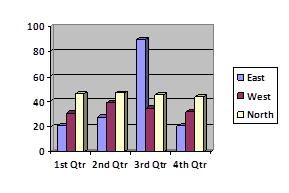 Figure 1: Name of figure (with Line spacing 1.5)Graphs or figure and other numbered figures should appear throughout the text as close to their mention as possible. Figures and tables must be cantered in the column. Large figures and table can be in one column in order to see them more clearly and avoid placing them in the middle of columns. Photos must be crystal clear with such resolution to allow fine details visibility. Importing images from other articles or books it’s totally forbidden unless they are cited. Table 1: Name of table (with Line spacing 1.5)Equations should be numbered consecutively throughout the paper. The equation number is enclosed in parentheses and placed flush right, as in (1). Your equation should be typed using the Times New Roman font (please no other font). To create multileveled equations, it may be necessary to treat the equation as a graphic and insert it into the text after your paper is styled.		(1)References Reference 1Reference 2Reference 3Reference 4Reference 5Reference 6Reference 7Reference 8Reference 9Reference 10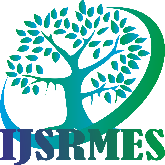 Available online: www.ijsrmes.com International Journal for Scientific Research in Modern Engineering and ScienceInternational Journal for Scientific Research in Modern Engineering and Science, 1(1): 1-6 (2020)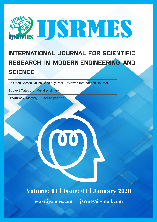 HeaderHeaderHeaderHeaderDataDataDataDataDataDataDataData